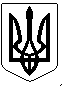 УКРАЇНАПОГРЕБИЩЕНСЬКИЙ МІСЬКИЙ ГОЛОВАВІННИЦЬКОГО РАЙОНУ  ВІННИЦЬКОЇ ОБЛАСТІ	РОЗПОРЯДЖЕННЯ20 березня 2023 року                   м. Погребище                               № 29Про скликання позачерговогозасідання виконавчого комітетуПогребищенської міської ради          Керуючись статтею 53, частиною 8 статті 59 Закону України «Про місцеве самоврядування в Україні», пунктом  2.3 Положення про виконавчий комітет Погребищенської міської ради, затвердженого рішенням 8 сесії  Погребищенської міської ради  8 скликання  від 08 квітня 2021 року               № 5-8-8/446, з метою невідкладного вирішення питань життєзабезпечення  Погребищенської міської територіальної громади  ЗОБОВ’ЯЗУЮ: 1.Скликати  позачергове засідання  виконавчого  комітету Погребищенської  міської ради  23 березня  2023  року о 10.00 годині  в приміщенні  Погребищенської міської ради за адресою:  м. Погребище,              вул. Б. Хмельницького, 110 (велика зала для засідань).2. Внести на розгляд  виконавчого комітету Погребищенської міської ради  питання згідно з переліком, що додається.3. Контроль за виконанням цього розпорядження покласти на керуючого справами (секретаря) виконавчого комітету Погребищенської міської ради Фроєско Л.М.Погребищенський міський голова                            Сергій ВОЛИНСЬКИЙ                                                                                                                                                             Додаток                                                                 до розпорядження Погребищенського                                                                міського голови                                                                від 20 березня 2023 року № 29 Перелік питань, що вноситимуться на розгляд  виконавчого комітету Погребищенської міської ради23 березня  2023  року1. Про проект рішення міської ради «Про внесення змін до Програми підтримки комунальних підприємств Погребищенської міської ради на 2022-2023 роки».      Доповідає: Коріненко Володимир Васильович  - начальник управління з питань житлово-комунального господарства, побутового, торговельного обслуговування, транспорту і зв’язку, управління комунальною власністю, містобудування та архітектури – головний архітектор Погребищенської міської ради. 2. Про проєкт рішення міської ради  «Про внесення та затвердження змін до Статуту Комунальної установи «Погребищенський територіальний центр соціального обслуговування (надання соціальних послуг)» Погребищенської міської ради Вінницького району Вінницької області і викладення  його у новій редакції».      Доповідає: Лабенко Євгеній Миколайович  -  директор  КУ «Погребищенський територіальний центр соціального обслуговування (надання соціальних послуг)»  Погребищенської міської ради Вінницького району Вінницької області».3. Про проект рішення Погребищенської міської ради «Про затвердження граничної чисельності працівників комунальних установ».       Доповідає: Ткачук Василь Васильович – начальник управління соціального захисту населення Погребищенської міської ради.4. Про проект рішення Погребищенської міської ради «Про внесення змін до бюджету Погребищенської міської територіальної громади на 2023 рік (02563000000)».      Доповідає: Недошовенко Олександр Володимирович – начальник фінансового управління Погребищенської міської ради.Керуючий справами (секретар)виконавчого комітетуПогребищенської міської ради                                              Леся ФРОЄСКО